Юбилей артели «Вагранка»         В этом году Покровская вагранка, с длинным названием «Покровская кустарно-промысловая артель чугунно-литейного железоделательного производства», 7 ноября отметила свой 100 – летний юбилей.                Торжественная встреча проходила в зале Центра досуга села Покровское. Здесь собрались ветераны завода, их дети, внуки, гости и просто люди, неравнодушные к истории родного края.         Много значило это предприятие для жителей села Покровского! Почти в каждой семье кто-то трудился в артели, были и династии. Галина Михайловна Сосновских (Соколова) (бывший труженик завода) сосчитала, что их общий семейный стаж  работы на заводе 100 лет.         Работа на заводе была тяжелой. Но с какой гордостью, с чувством юмора, рассказывали ветераны о своей работе, досуге.        Завод строил жильё. Были у завода свои детские ясли и сады, клуб, библиотека. В клубе работали художественная самодеятельность и духовой оркестр, регулярно проводились танцы. Дети работников Вагранки вспоминали новогоднюю ёлку, которая по их словам была не хуже кремлевской.  В артели большое внимание уделялось спорту — лёгкая атлетика, лыжи, футбол, шахматы.       Завод внес большой трудовой вклад в развитие страны.      Участников встречи познакомили с выставкой изделий выпускавшихся в разные годы Вагранкой. Была представлена фотовыставка, на которой показана разносторонняя жизнь коллектива артели.        На юбилее присутствовали учащихся и учителя нашей школы. Предварительно, руководителем музея Скрыпниковой Т.Е., было предложено детям написать сочинения – воспоминания своих прабабушек и прадедушек о заводе. Ребята откликнулись на эту просьбу. С сочинениями  можно было познакомиться тут же на выставке. Несколько сочинений было прочитано со сцены, под теплые аплодисменты собравшихся. Ребята были награждены благодарственными письмами.       Мне бы хотелось, чтобы наши дети, лучше знали свою историю, крепче любили всё то, чему поклонялись, что чтили нерушимо наши предки.                                                                      Воробьева О.В. ,учитель начальных классов МБОУ СОШ № 4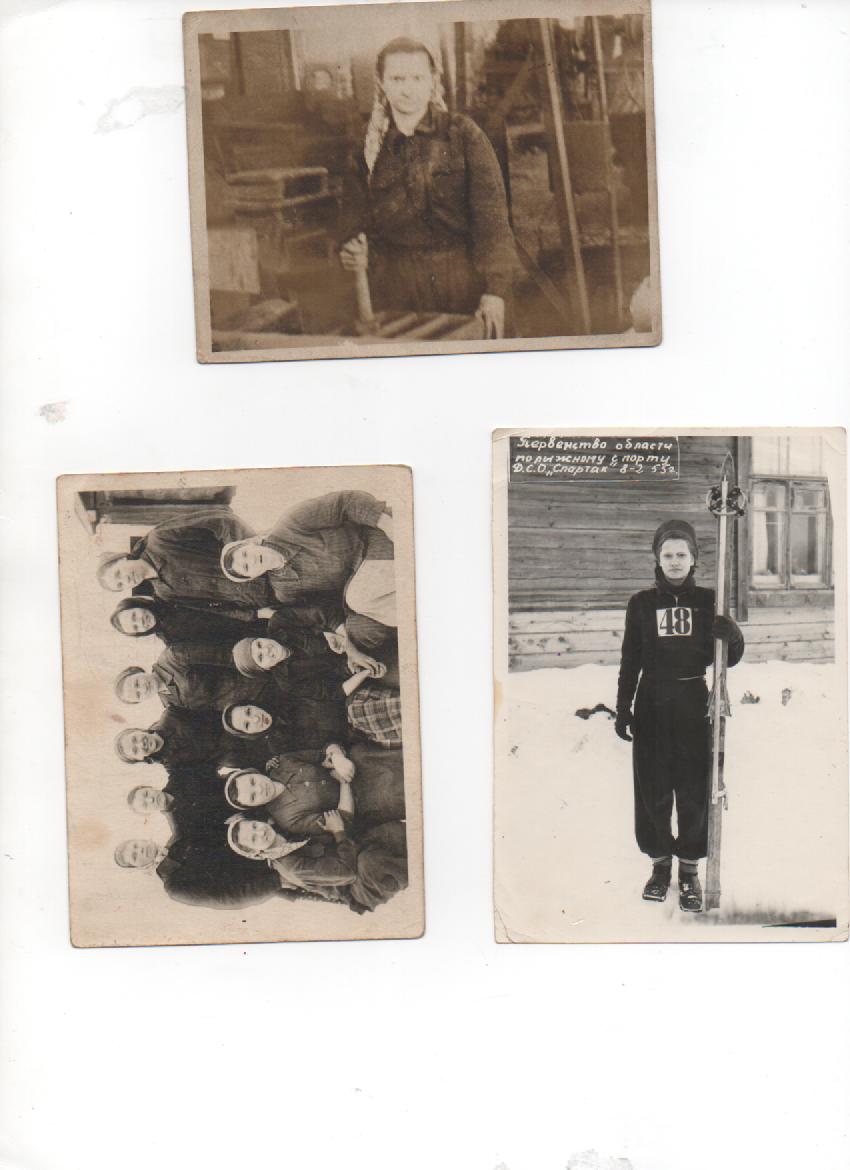 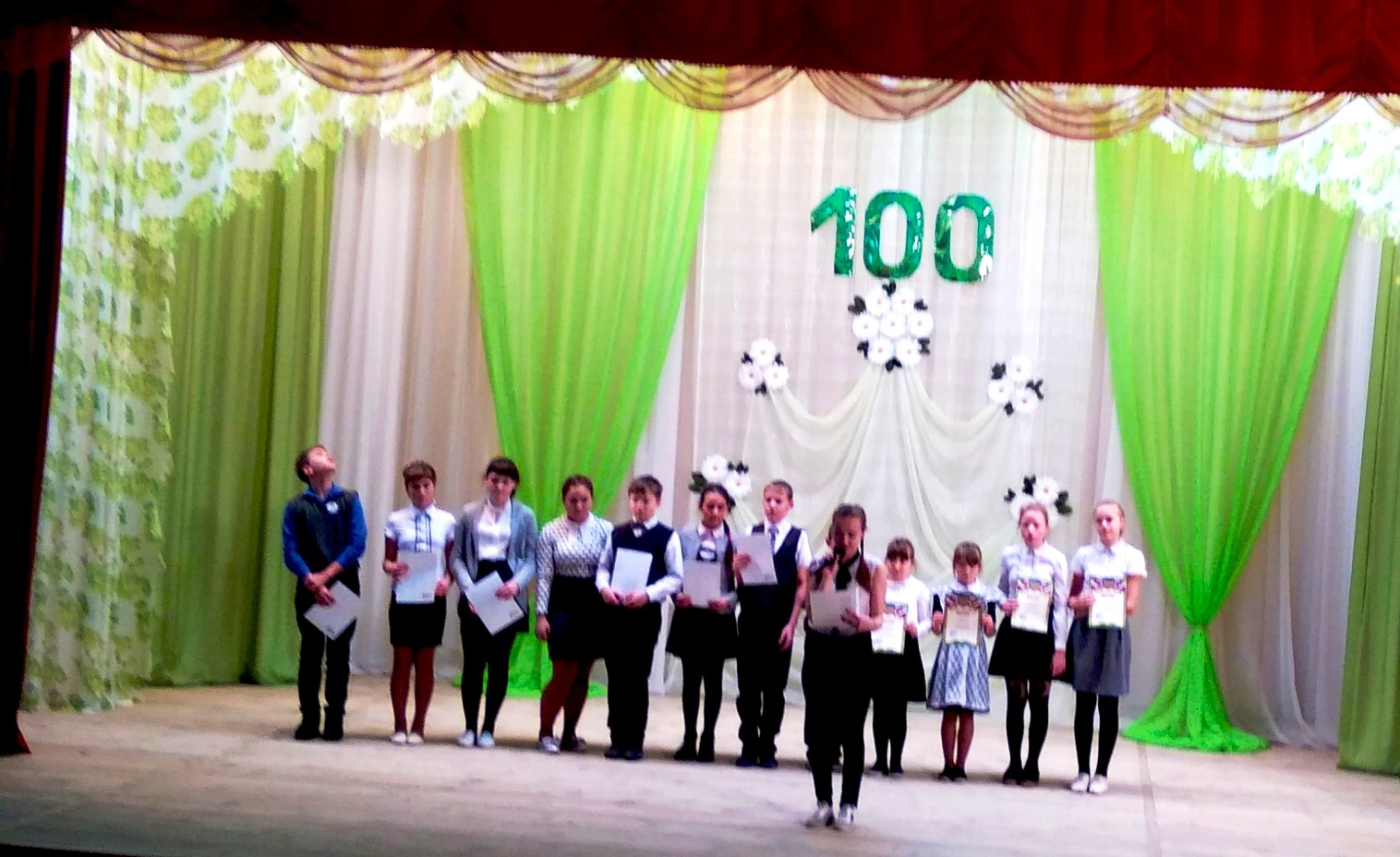 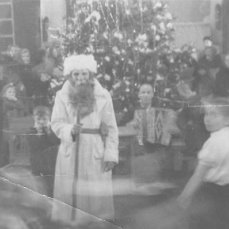 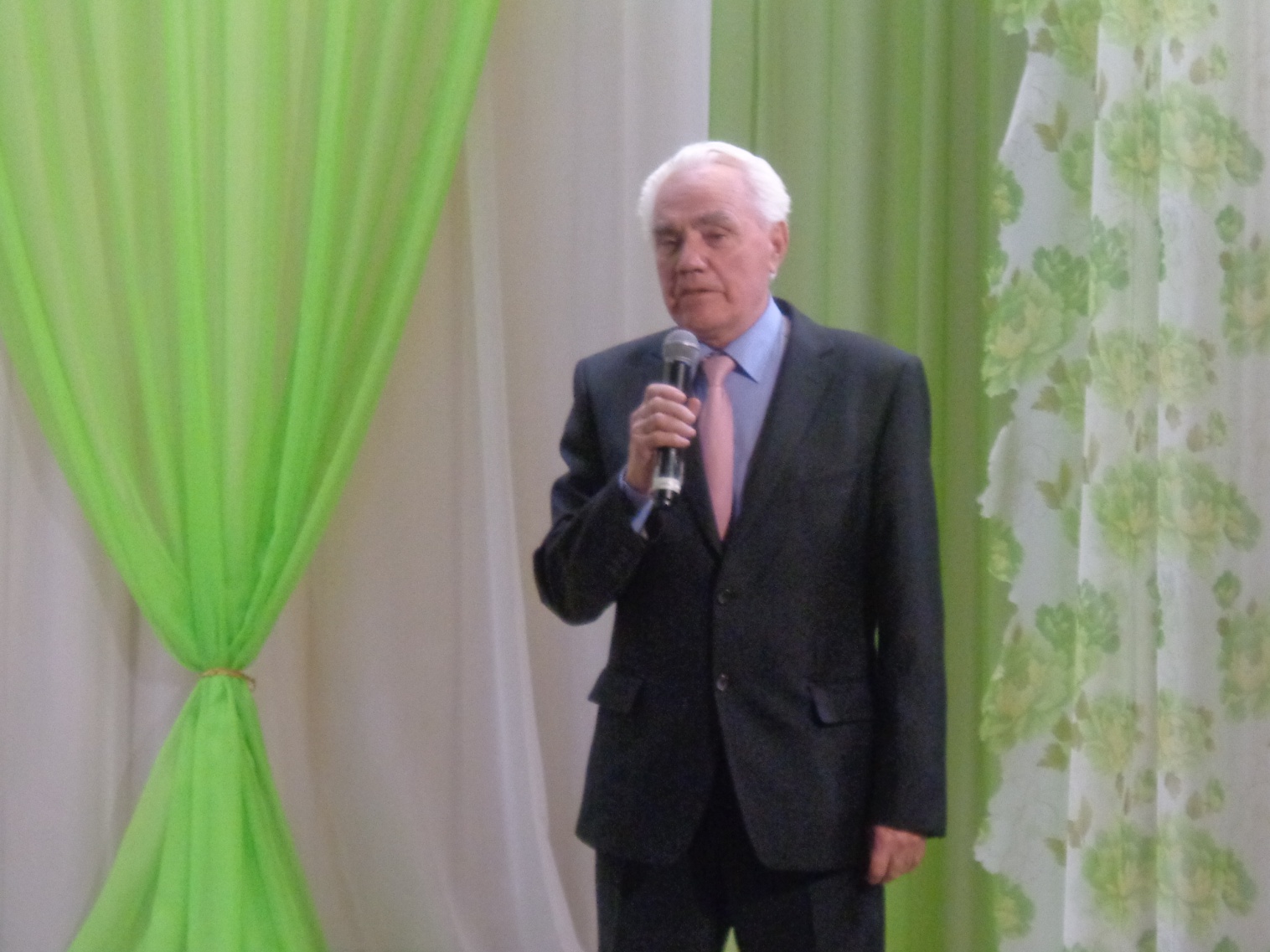 